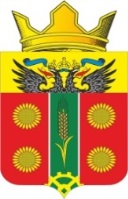 РОССИЙСКАЯ ФЕДЕРАЦИЯ РОСТОВСКАЯ ОБЛАСТЬСОБРАНИЕ ДЕПУТАТОВИСТОМИНСКОГО СЕЛЬСКОГО ПОСЕЛЕНИЯЧЕТВЕРТОГО СОЗЫВАРЕШЕНИЕ  О внесении изменений в решение  от 14.12.2018 №139«Об утверждении Положенияоб оплате труда работников, осуществляющих техническое обеспечение деятельности администрации Истоминского сельского поселения и обслуживающего персонала администрации Истоминского сельского поселения»Принято Собранием депутатов                                                                                                                             Истоминского сельского поселения                                             «27» июля 2020 года      В соответствии с частью 4 ст.15 Федеральными законами от 06.10.2003 года № 131-ФЗ «Об общих принципах  организации местного самоуправления в  Российской Федерации», Собрание депутатов Истоминского сельского поселения         1.Внести следующие изменения решению Собрания депутатов Истоминского сельского поселения от 14.12.2018 года №138 «Об утверждении Положенияоб оплате труда работников, осуществляющих техническое обеспечение деятельности администрации Истоминского сельского поселения и обслуживающего персонала администрации Истоминского сельского поселения»:а) пункт 3 приложения № 6 приложение изложить в следующей редакции:«3. Порядок выплаты материальной помощи работникам, осуществляющих техническое обеспечение деятельности администрации Истоминского сельского поселения и обслуживающего персонала администрации Истоминского сельского поселения в иных случаях.3.1. При наличии экономии денежных средств по фонду оплаты труда материальная помощь в размере одного оклада работникам, осуществляющих техническое обеспечение деятельности администрации Истоминского сельского поселения и ставки заработной платы обслуживающего персонала администрации Истоминского сельского поселения может быть выплачена в связи с заключением брака, рождением ребенка, смертью близких родственников (родителей, детей, супруга (супруги), утратой личного имущества в результате пожара или стихийного бедствия, потребностью в лечении или восстановлении здоровья в связи с болезнью (травмой), несчастным случаем, аварией, а также в иных случаях острой необходимости.  3.1. Выплата такой материальной помощи осуществляется   по    решению    представителя    нанимателя    на основании письменного заявления с приложением документов, подтверждающих соответствующие обстоятельства.   Размер материальной помощи определяется исходя из размеров должностного оклада работникам, осуществляющих техническое обеспечение деятельности администрации Истоминского сельского поселения и ставки заработной платы обслуживающего персонала администрации Истоминского сельского поселения, установленных на день принятия представителем нанимателя решения о выплате материальной помощи. 3.3. Решение о выплате материальной помощи работникам, оформляется распоряжением администрации Истоминского сельского поселения.»          2. Настоящее решение распространяется на правоотношения, возникшие с 01.01.2019 года. Председатель Собрания депутатов -  глава Истоминского сельского поселения                                        С. И. Будкох. Островского№ 223 от 27.07.2019 года